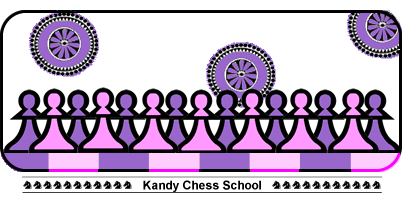 Kandy Chess School    		Score sheetEvent		: ……………………………………………………………………………….	White Name	: …………………………………………………………. Rating: …………..	School/Club	: ……………………………………………………………………………….	              Black Name	: …………………………………………………………. Rating: …………..	School/Club	: ……………………………………………………………………………….	              Date		: ………………..	Round	: ………………..	Starting time: ……………Result	 : ………………………….     White Signature: …………………………..	Black Signature: ……………………………..www.kandychessschool.tkE mail: chesssrilanka@live.comMoveWhiteBlackMoveWhiteBlack1262273284295306317328339341035113612371338143915401641174218431944204521462247234824492550MoveWhiteBlackMoveWhiteBlack51765277537854795580568157825883598460856186628763886489659066916792689369947095719672977398749975100